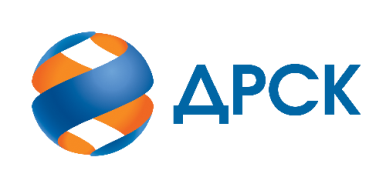 Акционерное Общество«Дальневосточная распределительная сетевая компания»ПРОТОКОЛ № 250/УР-РЗакупочной комиссии по аукциону в электронной форме с участием только субъектов МСП на право заключения договора на выполнение работ «Ремонт ВЛ-10 кВ Ф-7 ПС Завитая, Ф-6 ПС Куприяновка, ВЛ-0,4 кВ г.Завитинск, с.Болдыревка, с.Антоновка, с.Дим» (закупка № 3201-РЕМ-РЕМ ПРОД-2020-ДРСК)СПОСОБ И ПРЕДМЕТ ЗАКУПКИ: аукцион в электронной форме с участием только субъектов МСП на право заключения договора на выполнение работ «Ремонт ВЛ-10 кВ Ф-7 ПС Завитая, Ф-6 ПС Куприяновка, ВЛ-0,4 кВ г.Завитинск, с.Болдыревка, с.Антоновка, с.Дим» (закупка 3201-РЕМ-РЕМ ПРОД-2020-ДРСК).КОЛИЧЕСТВО ПОДАННЫХ ЗАЯВОК НА УЧАСТИЕ В ЗАКУПКЕ: 4 (четыре) заявки.КОЛИЧЕСТВО ОТКЛОНЕННЫХ ЗАЯВОК: 0 (ноль) заявок.ВОПРОСЫ, ВЫНОСИМЫЕ НА РАССМОТРЕНИЕ ЗАКУПОЧНОЙ КОМИССИИ: О рассмотрении результатов оценки вторых частей заявок О признании заявок соответствующими условиям Документации о закупке по результатам рассмотрения первых частей заявокРЕШИЛИ:По вопросу № 1Признать объем полученной информации достаточным для принятия решения.Принять к рассмотрению вторые части заявок следующих участников:По вопросу № 2Признать вторые части заявок следующих Участников:283543/ ООО "ПОДРЯДЧИК ДВ"285126/ ООО "ЭНЕРГОСПЕЦСТРОЙ"289131/ ООО "ГИДРОЭЛЕКТРОМОНТАЖ"удовлетворяющими по существу условиям Документации о закупке и принять их к дальнейшему рассмотрению. Секретарь Закупочной комиссии 1 уровня  		                                        М.Г.ЕлисееваКоваленко О.В.(416-2) 397-242г.  Благовещенск«14» января 2020№ п/пИдентификационный номер УчастникаДата и время регистрации заявки28354309.12.2019 10:5128512609.12.2019 15:5628913109.12.2019 07:5329041310.12.2019 08:11№ п/пДата и время регистрации заявкиИдентификационный номер Участника09.12.2019 10:51283543/ ООО "ПОДРЯДЧИК ДВ", 675018, Российская Федерация, ОБЛ АМУРСКАЯ, Г БЛАГОВЕЩЕНСК, - МОХОВАЯ ПАДЬ, ТЕР ЛИТЕР, ДОМ 2, КВАРТИРА 46, ИНН 2801209946, КПП 280101001, ОГРН 115280100611509.12.2019 15:56285126/ ООО "ЭНЕРГОСПЕЦСТРОЙ", 676244, Российская Федерация, ОБЛ АМУРСКАЯ, Г ЗЕЯ, ПЕР ПРОМЫШЛЕННЫЙ, ВЛАДЕНИЕ 1, ИНН 2815015490, КПП 281501001, ОГРН 114281500028309.12.2019 07:53/289131/ ООО "ГИДРОЭЛЕКТРОМОНТАЖ", 675000,  ОБЛ АМУРСКАЯ28,  Г БЛАГОВЕЩЕНСК,  УЛ ЗЕЙСКАЯ,  ДОМ 225/3,  , ИНН 2801035778, КПП 280101001, ОГРН 1022800513669